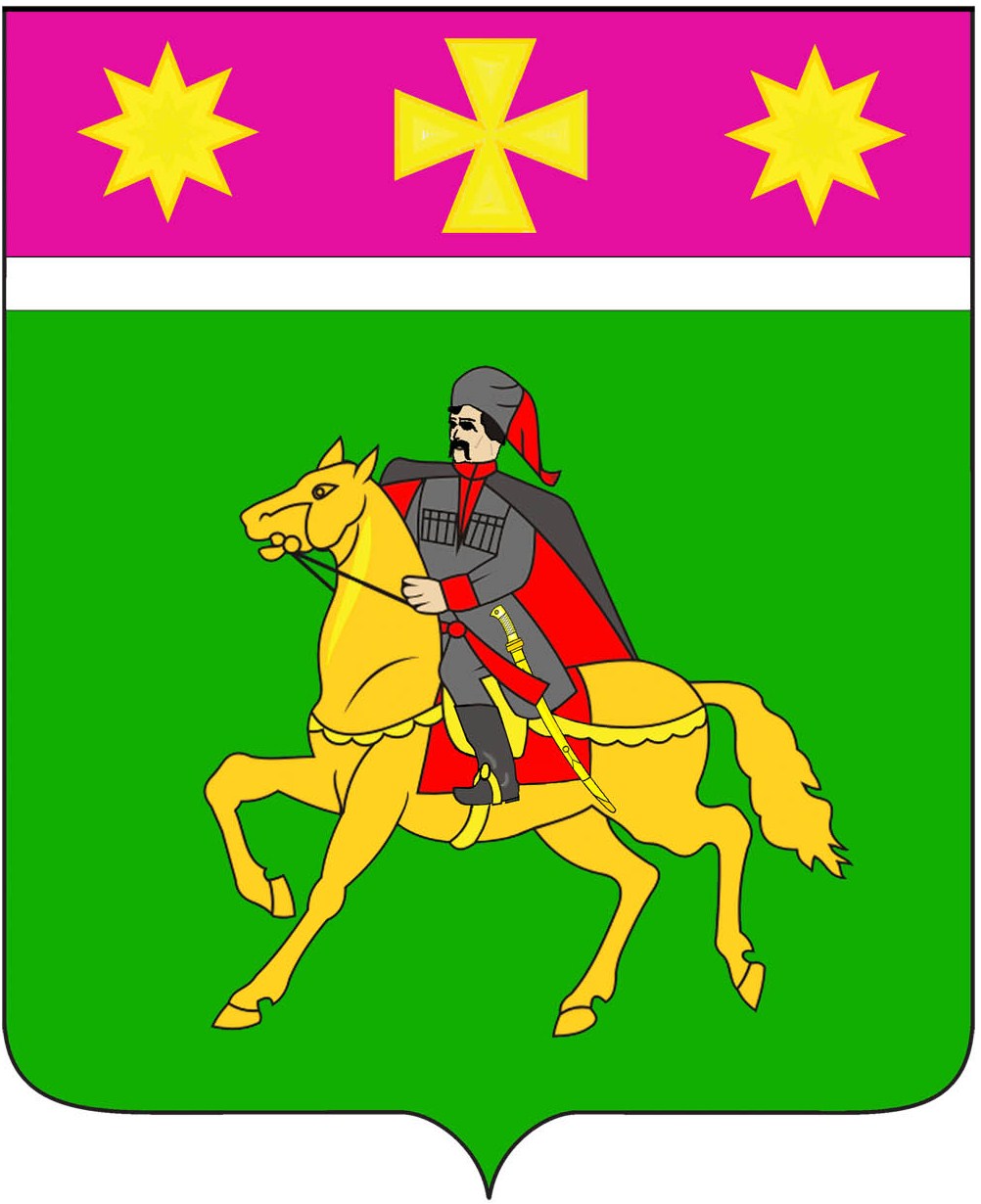 Совет Полтавского сельского поселения Красноармейского района                                      РЕШЕНИЕ                      ПРОЕКТ               _____________                                                                                          №  _______станица ПолтавскаяОб отмене решения Совета Полтавского сельского поселения Красноармейского района от 20 мая 2009 года № 40/11 «Об утверждении Правил оказания ритуальных услуг и содержания мест захоронения в Полтавском сельском поселении Красноармейского района»В целях приведения отдельных правовых актов в соответствие                         с действующим законодательством, руководствуясь Федеральным законом            от 6 октября 2003 года № 131-ФЗ «Об общих принципах организации местного самоуправления в Российской Федерации», Федеральным законом от 12 января 1996 года № 8-ФЗ «О погребении и похоронном деле», Законом Краснодарского края от 4 февраля 2004 года № 666-КЗ «О погребении                     и похоронном деле в Краснодарском крае», Указом Президента Российской Федерации от 29 июня 1996 года № 1001 «О гарантиях прав граждан на предоставление услуг по погребению умерших», Совет Полтавского сельского поселения Красноармейского района РЕШИЛ:1. Отменить решение Совета Полтавского сельского поселения Красноармейского района от 20 мая 2009 года № 40/11 «Об утверждении Правил оказания ритуальных услуг и содержания мест захоронения в Полтавском сельском поселении Красноармейского района».2. Контроль за выполнением настоящего решения возложить на постоянную комиссию по законности, охране прав и свобод граждан и вопросам общественных объединений (Шрамков).3. Настоящее решение вступает в силу со дня его обнародования. Председатель Совета Полтавского сельского поселения Красноармейского района                                                             С. Ф. ОлефиренкоГлаваПолтавского сельского поселенияКрасноармейского района					                   В.А. Побожий